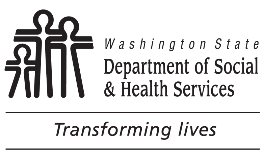 	AGING AND LONG-TERM SUPPORT ADMINISTRATION (ALTSA)	RESIDENTIAL CARE SERVICES (RCS)	Request for an Administrative Hearing 	AGING AND LONG-TERM SUPPORT ADMINISTRATION (ALTSA)	RESIDENTIAL CARE SERVICES (RCS)	Request for an Administrative Hearing 	AGING AND LONG-TERM SUPPORT ADMINISTRATION (ALTSA)	RESIDENTIAL CARE SERVICES (RCS)	Request for an Administrative Hearing 	AGING AND LONG-TERM SUPPORT ADMINISTRATION (ALTSA)	RESIDENTIAL CARE SERVICES (RCS)	Request for an Administrative Hearing 	OFFICE OF ADMINISTRATIVE HEARINGS	PO BOX 42489	OLYMPIA WA 98504-2489I request a hearing to contest the nursing facility’s decision to transfer/discharge me.I was notified of the nursing facility’s decision on      	,	OFFICE OF ADMINISTRATIVE HEARINGS	PO BOX 42489	OLYMPIA WA 98504-2489I request a hearing to contest the nursing facility’s decision to transfer/discharge me.I was notified of the nursing facility’s decision on      	,	OFFICE OF ADMINISTRATIVE HEARINGS	PO BOX 42489	OLYMPIA WA 98504-2489I request a hearing to contest the nursing facility’s decision to transfer/discharge me.I was notified of the nursing facility’s decision on      	,	OFFICE OF ADMINISTRATIVE HEARINGS	PO BOX 42489	OLYMPIA WA 98504-2489I request a hearing to contest the nursing facility’s decision to transfer/discharge me.I was notified of the nursing facility’s decision on      	,	OFFICE OF ADMINISTRATIVE HEARINGS	PO BOX 42489	OLYMPIA WA 98504-2489I request a hearing to contest the nursing facility’s decision to transfer/discharge me.I was notified of the nursing facility’s decision on      	,RESIDENT NAMERESIDENT NAMERESIDENT NAMETELEPHONE NUMBERTELEPHONE NUMBERNURSING FACILITY NAMENURSING FACILITY NAMENURSING FACILITY NAMENURSING FACILITY NAMENURSING FACILITY NAMENURSING FACILITY ADDRESSNURSING FACILITY ADDRESSNURSING FACILITY ADDRESSNURSING FACILITY ADDRESSNURSING FACILITY ADDRESSCITYCITYSTATESTATEZIP CODE	Do you need an interpreter? 	 Yes	    No	      If yes, what language?      				Do you need an interpreter? 	 Yes	    No	      If yes, what language?      				Do you need an interpreter? 	 Yes	    No	      If yes, what language?      				Do you need an interpreter? 	 Yes	    No	      If yes, what language?      				Do you need an interpreter? 	 Yes	    No	      If yes, what language?      				Do you need special accommodations?	 Yes 	 No	Do you need special accommodations?	 Yes 	 No	Do you need special accommodations?	 Yes 	 No	Do you need special accommodations?	 Yes 	 No	Do you need special accommodations?	 Yes 	 NoIf yes, describe: If yes, describe: If yes, describe: If yes, describe: If yes, describe: RESIDENT SIGNATURERESIDENT SIGNATURERESIDENT SIGNATUREDATEDATEDo not complete the following information if the nursing facility resident is representing self.Do not complete the following information if the nursing facility resident is representing self.Do not complete the following information if the nursing facility resident is representing self.Do not complete the following information if the nursing facility resident is representing self.Do not complete the following information if the nursing facility resident is representing self.RESIDENT REPRESENTATIVE NAMERESIDENT REPRESENTATIVE NAMERESIDENT REPRESENTATIVE NAMETELEPHONE NUMBERTELEPHONE NUMBERADDRESSADDRESSADDRESSADDRESSADDRESSADDRESSADDRESSSTATESTATEZIP CODERELATIONSHIP/ORGANIZATIONRELATIONSHIP/ORGANIZATIONRELATIONSHIP/ORGANIZATIONRELATIONSHIP/ORGANIZATIONRELATIONSHIP/ORGANIZATION